Publicado en Madrid el 21/12/2023 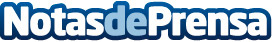 La Inteligencia Artificial revoluciona el negocio de datos personales y garantiza la privacidad In2AI emerge como una empresa de inteligencia artificial clave para abordar y mejorar la gestión y protección de la privacidad de los usuariosDatos de contacto:In2AIpr616 46 64 46Nota de prensa publicada en: https://www.notasdeprensa.es/la-inteligencia-artificial-revoluciona-el Categorias: Nacional Inteligencia Artificial y Robótica Sociedad Madrid Software Ciberseguridad Servicios Técnicos Otros Servicios Innovación Tecnológica Actualidad Empresarial http://www.notasdeprensa.es